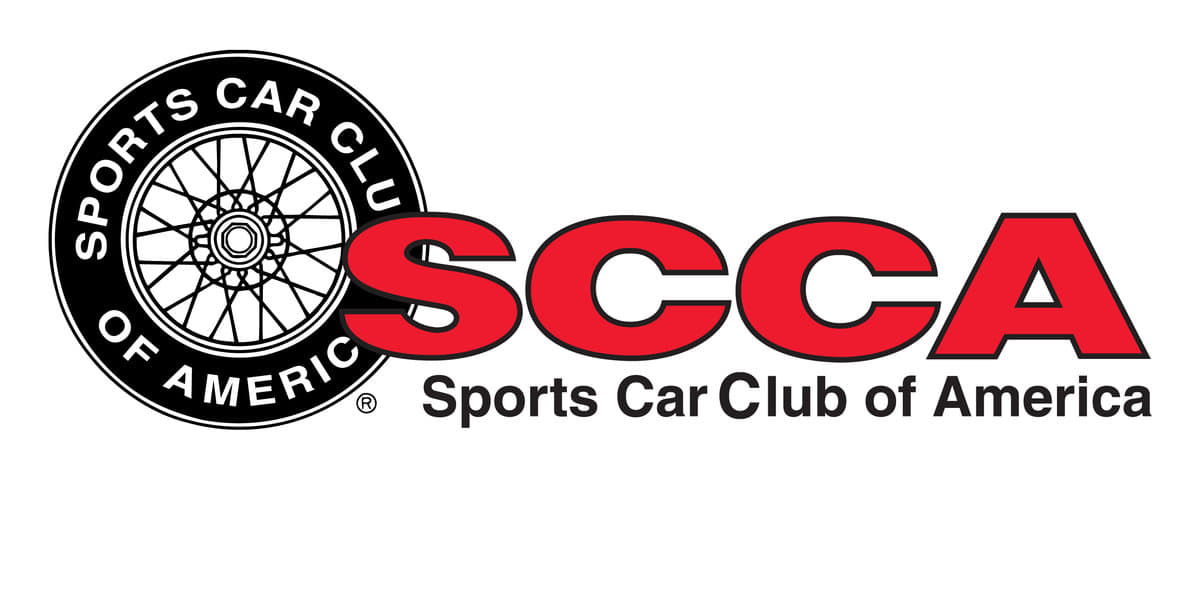 South Jersey Region SCCALabor Day Time Trials & Track DayTrack Day / Time Trials / Track SprintsSupplemental RegulationsNew Jersey Motorsports Park – Lightning8000 Dividing Creek Rd, Millville, NJ 08332Held under the 2021 SCCA Time Trials RulesEvent Date: 9/4/2021 Sanction Number: 21-TERG-20570, 21-TTRG-20571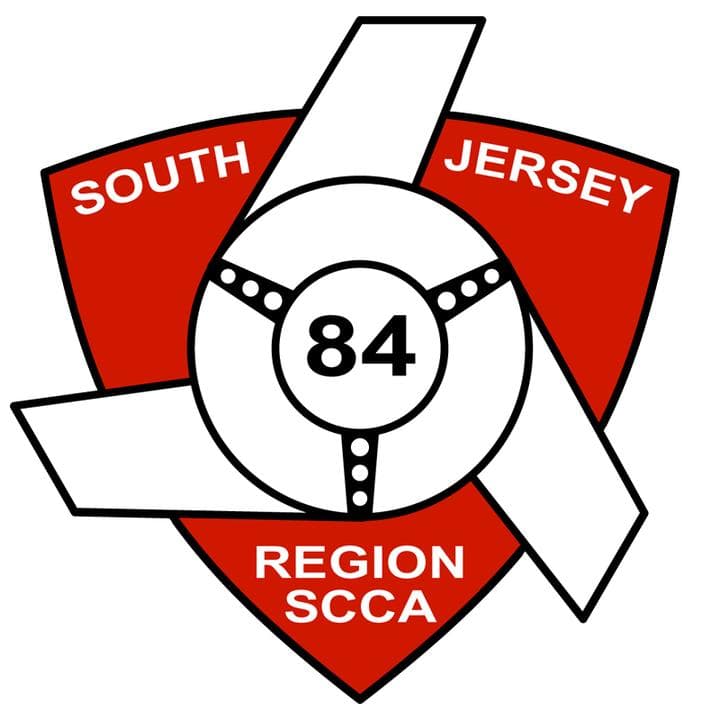 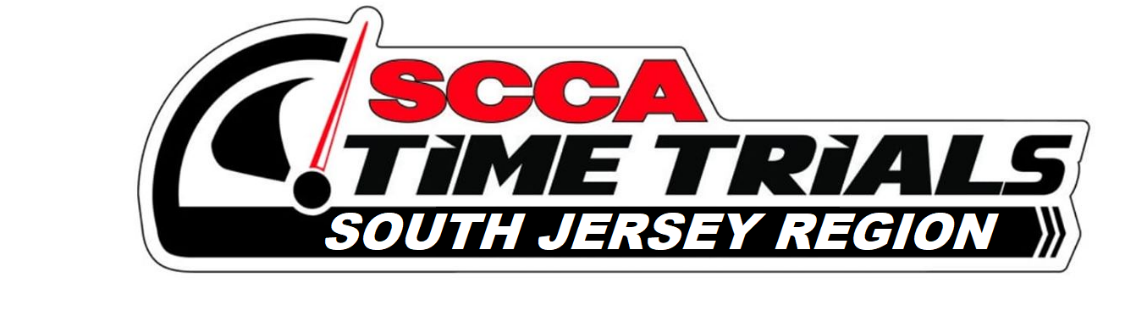 This Sports Car Club of America (SCCA) event is Held under the SCCA Time Trials Rules (Rules) ineffect at the time of the event. All participants are expected to read and be familiar with the Rules. Thecurrent Rules are available via the SCCA Website at https://www.timetrials.scca.com. The SCCA strivesto ensure all participants at its events and activities enjoy a welcoming environment.This Time Trial event is hosted by South Jersey Region SCCA. If you have questions that are not answered in the Rules or these supplemental regulations, we’re here to help! Contact Event Lead: Joshua Kuehne Contact Info: JoshuaKuehneSCCA@Gmail.comEvent Description: This event will be a Time Attack, Track Sprint & Track Day.Registration: msreg.com/SJRSCCALaborDayTT Draft Schedule - A final schedule will be provided at check-in. 7:00 AM - 9:00 AM  Registration Open - Classroom 7:00 AM - 9:00 AM  Tech Open - Garage 7:45 AM Mandatory Driver's Meeting – Classroom8:00 AM Track Day - Intermediate/Advanced (20 min.) 8:25 AM Track Day - Novice/Intermediate (20 min.) 8:50 AM Time Attack – Open Wheel Lapping/Practice (20min.)9:15 AM Time Attack - Intermediate/Advanced Lapping/Practice (20 min.) 9:40 AM Time Attack - Novice/Intermediate Lapping/Practice (20 min.) 10:05 AM Track Day - Intermediate/Advanced (20 min.) 10:30 AM Track Day - Novice/Intermediate (20 min.) 10:55 AM Time Attack – Open Wheel Time Attack Session 1 (20min.)11:20 AM Time Attack - Intermediate/Advanced Time Attack Session 1 (20 min.) 11:45 AM Time Attack - Novice/Intermediate Time Attack Session 1 (20 min.) 12:10 PM Track Day - Intermediate/Advanced (20 min.) 12:35 PM Track Day - Novice/Intermediate (20 min.) 1:00 PM Time Attack – Open Wheel Time Attack Session 2 (20min.)1:25 PM Time Attack - Intermediate/Advanced Time Attack Session 2 (20 min.) 1:50 PM  Time Attack - Novice/Intermediate Time Attack Session 1 (20 min.) Time Trials Trophy Ceremony 30 minutes after last checker.3:00 PM – 5:00PM – Wheels & Wings Air Show (Mandatory Shutdown of Operations)5:00 PM – 7:00 PM – Open Track session for all participants (120min.)8:00 PM  Track ClosedTRACK EVENTS – TRACK DAYS 1. This event is run under the SCCA Track Days rules, the complete rules are listed here and on SCCA Track Days rules: https://www.scca.com/pages/scca-track-events  All participants are expected to read and be familiar with the Rules 2. TRACK EVENT CAR ELIGIBILITY.  Open to all cars which are street legal, currently registered vehicles.  SUV and pickup trucks may be permitted with Chief of Tech approval.  In addition, cars classified by the GCR for SCCA Club Racing as Miata (SM, SSM), Touring (all), Improved Touring (all) and American Sedan, and Solo classes (Stock, Street Touring, Street Prepared and Street Modified) will be allowed.  The event is also open to all cars conforming to Trials Level 4 regulations that compete on DOT tires. 3. OVERSUBSCRIPTIONS.  Track Event Track Days will be limited to 40 entries per group. All subsequent entries will be placed on a wait list. Entrants will be notified of their status as changes in registration are realized. 4. TRACK DAY TRACK RULES.  During TRACK DAY sessions, passing is permitted only with a point-by for both students and instructors.  In the case where a student manages to find themselves with more than two wheels off the track, they will re-enter the track safely (possibly with the assistance of the course workers) and proceed to the Pit area to explain your conduct to the Safety Steward and/or the Chief Instructor.  With a second infraction of more than two wheels off the track, you may forfeit the balance of your day (with no refund).  This is an educational event and as such, you are expected to drive on the track as instructed.  There is no trophy for a wrecked car and this is NOT a racing school; it is an educational event which is designed to help you get up to speed on a closed track safely. TIME TRIAL - TRACK SPRINT 1. Event. The event is a point A to point B on a closed section of the track with a standing start and flying finish and no cones. It allows you to experience corners and speeds you wouldn't experience on lapping sessions and help you master parts of the track you might be struggling with.   2. TRACK SPRINT.   The Time Trial Track Sprint event is open to all cars meeting the SCCA Time Trials rules: This event is run under the SCCA Time Trials National Rules. The compete rules are listed here in this section plus this link: https://timetrials.scca.com/pages/national-competition-full-rules/.   3. OVERSUBSCRIPTIONS.  Time Trials Track Sprint is limited to 50 entries. All subsequent entries will be placed on a wait list. Entrants will be notified of their status as changes in registration are realized. TIME TRIAL - TIME ATTACK1. Event. Time Attack is a competitive, scored session with specified allotted time or a specific number of laps. The fastest single lap in a session will be used for event scoring. Time Attack is not a race, so competitors will need to manage themselves and traffic to allow for everyone to get the best shot at a good lap.2. Time Attack. The Time Attack event open to all cars meeting the SCCA Time Trials rules. This event is run under the SCCA Time Trials National Rules. The complete rules are listed here in this section plus this link:https://timetrials.scca.com/pages/national-competition-full-rules/.3. OVERSUBSCRIPTIONS. Time Trials Time Attack is limited to 25 entries per group. All subsequent entries will be placed on a wait list. Entrants will be notified of their status as changes in registration are realized.ALL CLUB MEMBERS AND GUESTS 1. EVENT.  Track Day and Track Sprint will be held on NJMP Thunderbolt course.  This event is held under Sports Car Club of America (SCCA) 2020 Time Trials Rules (Rules) in effect at the time of the event and conducted in accordance with New Jersey Motor Vehicle Racetrack Regulations, Chapter 62.  In the event of a conflict, the NJ State Police regulations will supersede all others.  The Event Lead has the authority to enforce all rules and Track Regulations. 2. OFFICIALS.  See www-sjr-scca.org for complete list of contacts. The primary official contacts for the event are: Event Lead Joshua Kuehne - JoshuaKuehneSCCA@Gmail.comCompetition Director Peter Donohue – flyingtog@gmail.com  Safety Steward Sue King - sue1arunit@verizon.net TT Chair Joshua Kuehne - JoshuaKuehneSCCA@Gmail.com Drivers Coach Mike LaMaina - michael@cornerstonecfp.comRegistrar Terri Zane - tzane4399@comcast.net  3. ENTRIES.  Event entry registration made online at http://sjrscca.motorsportreg.com/. Online registration will close at 12:00 PM the day prior to the event. 4. WITHDRAWALS AND REFUNDS. Refunds are guaranteed for cancellations received by the Registrar electronically prior to the close of event Sunday. Telephone/verbal cancellations will be accepted if followed by written notice as previously noted. Notifications may be given to the Registrar at the track or mailed to Terri Zane.  No refunds can be made if the car has participated in any on-track session. Refunds will be processed promptly the week after the event. 6. MINORS.  Minors under 18 years of age must be accompanied by a parent or guardian that will sign a minor waiver or must present a notarized minor waiver or have a current SCCA Annual Minor Waiver.  No one under 16 years of age is allowed in the Pit Lane or on the False / Make-Up Grid (Hot Areas).  15 Year old drivers may enter Hot Areas for normal driving activities but otherwise are prohibited from being in hot areas. IMPORTANT: In order to satisfy New Jersey race regulations under Chapter 62, minor drivers must provide a copy of their birth certificate, an SCCA minor waiver signed by a parent or guardian and a detailed driver resume. 5. TRACK ACCESS.  No motorized vehicles are allowed on the race course or in the pit lane before the start or after the end of the scheduled competition activities on any day of the event. 6. DRIVER ELIGIBILITY.   • Track Events Track Days - Open to all drivers holding a valid driving license from any US state. Drivers must be SCCA members, weekend memberships can be purchased at the event • Time Trials Track Sprint - Open to all drivers holding a valid driving license from any US state. Must be SCCA member with Competition License or time trials permit added (free, just need to request it).  7. DAMAGES.  Any participant causing damage to SJR Club equipment or the NJMP facilities, intentionally or by accident or gross negligence as determined solely by the event officials, is financially liable for the resulting replacement or repair. If oil dry is dispensed by NJMP or SJR, the participant that leaked the fluid will be charged for all bags of oil dry at $15 per bag, less 1 bag paid for by SJR.  Your credit card will be charged at the event for all damages unless other payment is arranged during the event. 8. SAFETY BELTS - Street legal cars must have a passenger seat with at least a three point seat belt, both meeting DOT standards as a minimum.  9. SAFETY BELTS – Purpose Built Not Street legal cars Your safety belts MUST MEET THIS REQUIREMENT - NJ 62-3.7.c.1 specifies that seatbelts certified under SFI 16.1 or 16.5 expire on 31 December of the second year after the date of manufacture; all other provisions of GCR 9.3.19 apply.  Per Chapter 62, the NJMP staff and/or members of the New Jersey State Police (NJSP) may perform random tech inspections to ensure compliance with Chapter 62.  All participants are required to comply with any such random inspection and any finding of NJMP and/or the NJSP, and all finding are final and not protestable to SJR-SCCA.  No Exceptions. 10. Car Classes: Cars listed in and eligible for National Competition Unlimited, Max, Prepped, Tuner and Sport are permitted to run in this event. Formula Cars, Sports Racers and Specials are not eligible to participate. If you need clarification about your vehicle’s eligibility, review the Rules or contact the Event Chairman. 11. CREDENTIALS.  Access to Hot Areas is limited to SCCA members 16 years of age or older. Crew members who are not members of SCCA are not allowed in the Hot Areas. Crew members requiring access to Hot Areas can purchase a weekend SCCA membership for $25 or join SCCA at registration. Credentials must be visible in hot areas at all times. Crew Members must be listed on event registration.  Only the driver/entrant may change the names of crew listed. 12. ROLLBARS.  Any car that is street legal will NOT require a roll bar/roll cage, except for Convertibles and Targa top automobiles.  Convertibles and Targa top automobiles cars must have either an SCCA Time Trial legal roll bar, a non-mechanical factory roll bar/roll over protection (i.e. no pop-ups), or a factory hard top using the factory mounting hardware and mounting points.  The height of any vehicle occupant (with helmet) in an open car shall not be higher than the highest point of a roll bar structure.  Owners of cars equipped with factory roll bars/roll over protection must present documentation stating that the device is a roll bar or roll over protection at the time of vehicle tech inspection (a factory issued Owners or Shop Manual will fulfill this requirement.).  Rollover protection should be such that all vehicle occupants are able to pass the “broomstick” test when properly seated, belted, and helmeted. 13. PERSONAL SAFETY EQUIPMENT. a) All participants must be fully covered by clothing when on track (no shorts, no short sleeves, shoes that fully cover the foot, etc.)  Fire resistant suits are not required, but are recommended in all race-prepared cars, and optional in all cars.  b) Helmets must meet a minimum of Snell M or SA 2015 or newer requirements.  Drivers in open cars must have a full face helmet. 14. DRIVER EXPERIENCE.   Each entrant must provide a complete description of prior driving and competition experience to allow the organizers to develop the appropriate groups.  The event Credential Committee (Race Chairman, Chief Steward and Chief Instructor) is authorized to waive the student status for qualified individuals.  If you are unsure of experience or status contact the Track Events Chairperson or register in the Novice Group. 15. DISQUALIFICATION.  Drivers are responsible for their guests, crew, and service vehicles.  Vehicles may not operate in an unsafe manner on any track access road before or during the event.  Drivers may not have unauthorized passengers in the vehicle to or from any area of the course.  Drivers shall only be allowed on track during their designated group or with specific authorization.  No alcoholic beverages may be consumed prior to the completion of the day’s on-track activities. Violation of these rules may result in disqualification without refund. 16. PARTICIPANT REQUIREMENTS.   a) Any driver who has the legal authority (license or permit) to operate an automobile on a public road may participate in Track Events, as long as all restrictions of the driving license or permit are met. If those restrictions require a passenger, that passenger must be an event Instructor assigned by the Chief Instructor; the parent/guardian MUST contact the Chief Instructor to discuss the entrant=s experience level PRIOR to the event - NO exceptions b) All participants, including drivers, workers, crew members and guests must sign the SCCA Release and Waiver of Liability, Assumption of Risk and Indemnity Agreement Form at Registration.  New Jersey Motorsports Park also requires their own waiver, signed at the gate, to gain to access their property B this is a separate waiver that is unrelated to the SCCA Waiver. You must sign both waivers!   Minors (under 18) are required to have a specific SCCA minor wavier signed and notarized by both parents. c) Participants must present their completed Tech Form and HELMET to Tech Inspectors for approval. d) The organizers of this event have the right to refuse an entry at their discretion.  e) TECHNICAL INSPECTION.  All entrants must have the attached Technical Inspection Form completed by a mechanic or qualified individual prior to the event.  Any vehicles without this form completed may be barred from participation.  There will be a brief Tech Inspection confirmation procedure at the event.  Cars with completed forms will be given priority over cars which require a full inspection. a) Hardtops and sunroofs must be removed and/or securely fastened. Convertible tops must be fully down and securely fastened.  b) Brake lights and DOT tires are required on all cars.  c) A restraint system meeting federal standards for the year of manufacture of the vehicle in each of the front seating positions. At a minimum, a three point system must be in place. Competition type 5-point systems are highly recommended and required in cars modified for racing (e.g. Showroom Stock, Touring, and IT). d) Any car that is judged to be in an unsafe operating condition at any time during the event shall be prohibited from further participation until the deficiency is corrected. f) All loose items in and out of the car must be removed.  Passenger seat back and cushion must be secured. 17. TECH INSPECTION FORM.  Each participant must present their pre-event Tech Inspection Form and helmet to the Tech Inspectors for approval.  An on-site technical inspection is available but will not necessarily be performed in a timely manner (you may miss your first track session of the day).  BRING YOUR COMPLETED DOCUMENTS TO TECH INSPECTION. 18. Grid & Pit Lane Rules a) All cars entering the track during “hot” sessions must have an appropriate Tech Sticker b) Only participants with the appropriate wristband will be allowed in pit lane and on track. c) The Grid Steward positioned at the entrance to the Pit area controls traffic through the gate. d) Drivers must follow the instructions of the Grid Steward before proceeding into the Pit area. e) Be aware at all times of foot traffic in the Pit and Paddock areas. f) No uncredentialed minors are allowed on Grid or in the Pit Lane during activities. TRACK REGULATIONS AND INFORMATION – ALL PARTICIPANTS 1. All rules of New Jersey Motorsports Park apply: https://njmp.com/about-njmp/directionshoursrules-and-regulations/ 2. TRACK HOURS.  The track facilities are available to SCCA starting at 7:00 PM on Thursday evening.  All participants must vacate the facility by 7:00 PM on Sunday evening. 3. TRACK SECURITY.  Security guards are available at the track.  The organizers and NJMP will not be responsible for damage or theft of your personal equipment. 4. SIGNS.  No signs may be posted on any track facility 5. VEHICLES. The speed limit in the paddock is 5 mph. The speed on access roads is 25 mph. Race cars not licensed for street use may not be driven outside of the paddock. Testing or brake bedding on infield roads is prohibited. NJ State Police have authority to ticket violators 6. SERVICES. Electricity, water, compressed air, restrooms and refreshments are available at NJMP. Racing gas will be available from 8:30 am to 5 pm, hours may vary. New Jersey state law requires that all gas be dispensed in RED cans. 7. PADDOCK. Cars should be aligned in the paddock under the direction of the paddock marshals.  No motorized vehicle may be operated by anyone not holding a valid state issued driver license.  Children must always be under direct parental supervision.  No stakes or holes may be driven into the asphalt; nothing may be painted on the asphalt surface.  Receptacles will be available for used oil and other fluids.  All trash and hazardous debris must be disposed properly or taken with you when you leave - the facility must be left as we found it.  Per Chapter 62, absolutely no alcohol may be consumed in the paddock during the day’s racing events.  Since groups not under SCCA control will have access to the paddock, reasonable care should be exercised to protect personal belongings. Remotely piloted air vehicles, sometimes known as drones, shall not be operated anywhere in the airspace over New Jersey Motorsports Park, we are adjacent to Millville Airport. 8. RADIO FREQUENCIES.  Race Operations use radio frequencies 452.2000 and 451.4000 for this event. Teams please do not use these frequencies.   9. RACE INFORMATION. Event sessions can change during the event.  Listen to announcement broadcast over PA system. 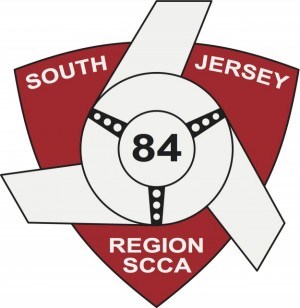 SJR SCCA TRACK DAYS TECH SHEETPlease complete this sheet and bring it with you to Check-In or Grid prior to your first run.Driver: _____________________________________ Car Number: ____________________ Car Make: ______________ Model:_______________ Color:_____________ Year: ______ Helmet Certification and Year: ___________________ (Must be Snell 2015+)The entrant/participant is responsible for the safety of his/her vehicle. Neither the tech inspectors, the event organizers, nor the sanctioning body will be held responsible for the safety of this vehicle. Have a qualified mechanic check over your car and make certain everything is in good working order for an event such as this. DRIVER SAFETY ____ Helmet (2015 or newer: Snell M/SA, SFI, FIA)____ Shoes must be solid, closed toe, and in reasonable condition____ Seatbelts/Harness must be in good condition____ Any aftermarket harnesses must be current (SFI – 2 years or newer, FIA – 5 years or newer). No 4-point harnesses allowed.____ Convertibles must have permanent rollover protection as mandated by Chapter 62 race track regulations. Driver and all passengers must pass the broomstick test with helmet on. ____ Rollbar padding____ Seats bolted securely____ Interior & trunk clear of loose items; all floor mats removedBRAKES____ Pads are less than half worn____ Fluid is clear, reservoir is full____ Pedal is firm____ All brake lights are working____ Master cylinder/calipers are not leaking ____ Rotors have no cracks or discolorationTIRES & WHEELS ____ Adequate tire tread, speed rating, good condition ____ All lug nuts present & torqued to spec. ____ Hubcaps removed ____ Wheels - No cracks or structural damageSUSPENSION & STEERING____ Wheel bearings - no play ____ Ball joints in good condition ____ No excessive steering play ____ Shocks - no leaking ENGINE & DRIVE TRAIN ____ Check all fluid levels, belts, and hoses. Tighten all caps and secure all hoses. ____ No fluid leaks (oil, transmission, fuel, water) ____ Battery secured (no bungees) ____ Battery terminals covered ____ Overflow containers present ____ Exhaust system functional (may have to meet sound restrictions) ____ Throttle has quick, positive return ____ Fuel cap tightened OTHER ____ No severe glass cracks ____ Windshield wipers function properly ____ Outside & Rear View mirrors ____ Video Camera/Recording device securely mounted.DRIVING DIRECTIONS to LIGHTNING RACEWAY NJMPFrom the west and south: Take Rt 49 east to Millville, turn right on Rt 610 and left on Rt 555 From the north: Take Rt 55 south to exit 24, right on Rt 49 west, turn left on Rt 610, turn left on Rt 555 The race track entrance is located on Dividing Creek Road (Route 555) about two miles south of Millville NJ To get Google directions from your location, enter ‘Dividing Creek Road Millville NJ 08332' into the destination. AREA LODGING NJMP VIP Suites 		at track 		856 327-8000 x8144 Fairfield Inn and Suites** 	Millville 		856 776-2400 Quality Inn & Suites** 		Millville 		856 327-3300 Country Inn 			Millville-Vineland	856 825-3100 Holiday Inn Express 		Millville-Vineland 	856 293-8888 Days Inn 			Vineland 		856 696-5000 Wingate Inn			Vineland 		856 690-9900 Ramada Inn 			Vineland 		856 696-3800 Econo Lodge 			Vineland 		856 696-3030 Quality Inn ** 			Vineland 		856 692-8070 Hampton Inn and Suites 	Vineland 		856 405-0600 Days Inn 			Bridgeton 		856 455 1500 **   Ask for the SJR-SCCA discount - available on all SCCA Club Racing dates at these Hotels